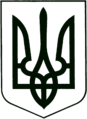 УКРАЇНА
МОГИЛІВ-ПОДІЛЬСЬКА МІСЬКА РАДА
ВІННИЦЬКОЇ ОБЛАСТІ  РІШЕННЯ №920Про внесення змін до рішення 21 сесії міської ради 8 скликання від 15.07.2022 року №556 «Про визначення переможця конкурсу з визначення проєктів (заходів), розроблених інститутами громадянського суспільства та затвердження Комплексної Програми «Підтримка учасників бойових дій на території інших держав Могилів-Подільської міської територіальної громади на 2022 – 2024 роки»         Керуючись Законом України «Про місцеве самоврядування в Україні», постановою Кабінету Міністрів України від 12 жовтня 2011 року №1049 «Про затвердження Порядку проведення конкурсу з визначення програм (проектів, заходів), розроблених інститутами громадянського суспільства, для виконання (реалізації) яких надається фінансова підтримка», рішенням 14 сесії міської ради 8 скликання від 23.12.2021 року №420 «Про затвердження Програми сприяння розвитку громадянського суспільства у Могилів-Подільській міській територіальній громаді на 2022-2024 роки», рішеннями виконавчого комітету міської ради: від 27.10.2022р. №389 «Про внесення змін до рішення 14 сесії міської ради 8 скликання від 23.12.2021 року №420», від 25.08.2022р. №293 «Про внесення змін до рішення 21 сесії міської ради 8 скликання від 15.07.2022р. №556 «Про визначення переможця конкурсу з визначення проєктів (заходів), розроблених інститутами громадського суспільства та затвердження Комплексної Програми «Підтримка учасників бойових дій на території інших держав Могилів-Подільської міської територіальної громади на 2022 - 2024 роки», від 28.09.2023р. №290 «Про оголошення Конкурсу з визначення програм (проєктів, заходів), розроблених інститутами громадянського суспільства Могилів-Подільської міської територіальної громади для виконання (реалізації) яких у 2024 році надається фінансова підтримка», від 06.11.2023р.№327 «Про внесення змін до рішення виконавчого комітету міської ради від 28.09.2023 року №290» та протоколами засідань конкурсної комісії з визначення проєктів (заходів) розроблених ІГС, для виконання яких надається фінансова підтримка у 2024 році за рахунок бюджету громади №1 від 06.11.2023 року та №2 від 15.11.2023 року, -   міська рада ВИРІШИЛА:         1. Внести зміни до рішення 21 сесії міської ради 8 скликання від 15.07.2022 року №556 «Про визначення переможця конкурсу з визначення проєктів (заходів), розроблених інститутами громадянського суспільства та затвердження Комплексної Програми «Підтримка учасників бойових дій на території інших держав Могилів-Подільської міської територіальної громади на 2022 – 2024 роки», а саме:         1.1. В пункті 1 даного рішення слова «для виконання (реалізації) яких надається фінансова підтримка у 2022 році» замінити на слова «для виконання (реалізації) яких надається фінансова підтримка у 2022-2024 роках».         1.2. Додаток 3 до Програми викласти у новій редакції, що додається.       Все решта залишити без змін.         2. Контроль за виконанням даного рішення покласти на заступника міського голови з питань діяльності виконавчих органів Слободянюка М.В.,   та на постійні комісії міської ради з питань фінансів, бюджету, планування соціально-економічного розвитку, інвестицій та міжнародного співробітництва (Трейбич Е.А.), з гуманітарних питань (Чепелюк В.І.).      Міський голова			                             Геннадій ГЛУХМАНЮК                                                                     Додаток                                                                     до рішення 40 сесії                                                                     міської ради 8 скликання                                                                      від 20.12.2023 року №920                                                                                                Додаток 3                                                                                     до Програми у новій редакціїКошторисКомплексної Програми «Підтримка учасників бойових дій на території інших держав Могилів-Подільської міської територіальної громади на 2022-2024 роки на 2024 рікСекретар міської ради                                                       Тетяна БОРИСОВАВід 20.12.2023р.40 сесії            8 скликанняОсновні категорії ПрограмиОбчислення витрат (грн)Очікуване фінансування коштами з бюджету громади (грн)Внесок заявника (грн)Кошти з інших джерел (грн)Загальна сума (грн)Основні категорії Програми2024 рік2024 рік2024 рік2024 рік2024 рікНазва статі витратНазва статі витратНазва статі витратНазва статі витратНазва статі витратНазва статі витратНарахування заробітної плати 0,5 ст.46650,0040200,00-6450,0046650,00Нарахування на оплату праці10263,008844,00-1419,0010263,00Предмети, матеріали, обладнання та інвентар2000,002000,00--2000,00Оплата послуг (крім комунальних)3587,002956,00-631,003587,00Допомога інвалідам війни, матерям загиблих та вдовам80000,0070000,00-10000,0080000,00Відзначення учасників до ювілейних та визначних дат30000,0026000,00-4000,0030000,00Загальна сума витрат172500,00150000,00-22500,00172500,00Всього по кошторису: на 2024 рік -172500,00 грн (сто сімдесят дві тисячі п’ятсот грн 00 коп)Всього по кошторису: на 2024 рік -172500,00 грн (сто сімдесят дві тисячі п’ятсот грн 00 коп)Всього по кошторису: на 2024 рік -172500,00 грн (сто сімдесят дві тисячі п’ятсот грн 00 коп)Всього по кошторису: на 2024 рік -172500,00 грн (сто сімдесят дві тисячі п’ятсот грн 00 коп)Всього по кошторису: на 2024 рік -172500,00 грн (сто сімдесят дві тисячі п’ятсот грн 00 коп)Всього по кошторису: на 2024 рік -172500,00 грн (сто сімдесят дві тисячі п’ятсот грн 00 коп)